  Столик с лавками "Фруктовий сад"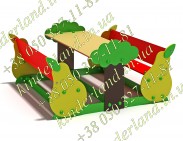                   Ігровий будиночок "Лабіринт"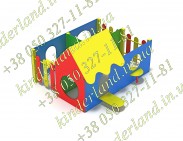 Балансир "Джунглі" для дітей з ОФМ 
(обмеженнями фізичних можливостей)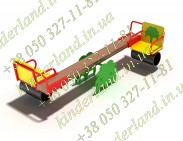   Гойдалка балансир для дітей з ОФМ
(обмеженнями фізичних можливостей)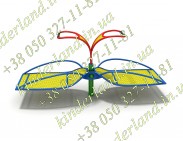 Стіл "Кроха" з пісочницею і лавкою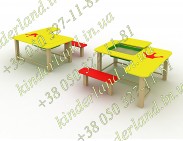 